Целевая Группа по Показателям Обучения Фаза III КонсультацииРуководство для дискуссии по поводу внедренияВведение Цели «Образование для всех» (Education for All, EFA), оглашенные в 1990 г. в Джомтьене, Таиланд, продемонстрировали всеобщее обязательство стран удовлетворить основные нужды обучения. Это обязательство было вновь изложено в 2000 г. в Дакарских рамках действий, цель 6:  «Повышение качества образования во всех его аспектах и обеспечение хорошей успеваемости для всех, с тем чтобы каждый мог достигать признанных и поддающихся оценке результатов обучения, особенно в отношении грамотности, счета и важнейших жизненных навыков».  Тем не менее, на сегодняшний день около 250 млн детей в возрасте начальной школы по всему миру не владеют базовыми навыками языковой и математической грамотности, в том числе те, кто провел по меньшей мере четыре года в школе (Всемирный доклад по мониторингу ОДВ 2013). В ответ на данную необходимость улучшить показатели обучения по всему миру ЮНЕСКО через свой Институт статистики (ИСЮ) и Центр всеобщего образования (CUE) Брукингского института совместно созвали Целевую Группу по Показателям Обучения. Основываясь на предложениях технических рабочих групп и широкомасштабных международных консультаций, Целевая Группа стремится разработать рекомендации, призванные помочь странам и международным организациям измерить и улучшить результаты обучения детей и молодежи по всему миру.Первый этап проекта стремился определить конечные цели обучения, отвечая на вопрос: чему должны научиться все дети и молодежь, чтобы добиться успеха в 21-м веке? Учитывая рекомендации рабочей группы экспертов, Целевая Группа на своем первом очном заседании в сентябре 2012 года определила ряда важных навыков, которые должны освоить все дети и молодежь независимо от того, где они живут в мире. Первый доклад Целевой Группы На пути ко всеобщему обучению: Чему должен научиться каждый ребенок представляет широкую, целостную концепцию семи областей обучения с различными навыками в каждой, к овладению которыми должны стремиться все дети и молодежь во всем мире, а именно:Физическое благополучиеСоциальная и эмоциональная сфераКультура и искусствоГрамотность и коммуникацияПознание и обучаемостьМатематика и счетНаука и технологияПосле определения чему должны обучаться дети, вторая фаза проекта задалась вопросом: каким образом можно установить действительно ли обучение в семи областях имеет место? А если точнее: как можно измерить и проследить прогресс в обучении на глобальном и национальном уровнях? Для ответа на эти вопросы Целевая Группа выслушала более 800 учителей, администраторов, представителей правительств и гражданского общества, спонсоров и других участников процесса мирового образования из 60 стран.  Подавляющее большинство высказалось в пользу необходимости (i) создания национального потенциала для измерения обучения и (ii), отслеживания небольшого набора показателей на глобальном уровне.В течение финальной фазы проекта Целевая Группа рассмотрит как следует внедрять измерения обучения, чтобы улучшить качество образования и, следовательно, его результаты. Для ответа на этот вопрос Целевая Группа и другие участники процесса проведут консультации в период с 30 апреля по 15 июня, в ходе которых будет собрана информация о том , как и какое именно обучение измеряется в разных странах, как эти измерения используются странами, а также что препятствует таким измерениям.[См. продолжение на следующей странице]РУКОВОДСТВО ДЛЯ ДИСКУССИИИмя и должность ведущего консультаций:Страна:Потенциал страны в измерении обучения Каким образом осуществляется измерение обучения в [стране]? Например: Существуют ли национальные политические установки относительно измерения обучения? Является ли оценка обучения приоритетной задачей национальной стратегии образования? Если да, то в каких областях?Каковы основные типы оценок (местная, национальная, региональная, международная), осуществляемых в стране? Как учителя оценивают обучение учеников относительно учебного плана? Имеется ли в стране департамент, коммиссия, совет, и т.п., занимающийся измерением и оценкой образования? Кто принимает решения относительно измерения обучения в стране? Каким образом принимаются эти решения?Проводятся ли в [стране] в настоящее время измерения обучения в семи областях, определенных Целевой Группой в первой фазе проекта (см. ниже и приложение A)? На каких уровнях (дошкольный, начальный, первый этап среднего образования)? Пожалуйста, опишите известные Вам инициативы по измерению обучения в следующих областях, включая все национальные, региональные и международные оценки:Физическое благополучиеСоциальная и эмоциональная сфераКультура и искусствоГрамотность и коммуникацияПознание и обучаемостьМатематика и счетНаука и технологияДля описания оценок Вы можете указать, например, их название, цели, периодичность проведения, охват (проводится по всей стране, в отдельных районах, школах) и т.д.Если в каких-то областях обучения стандартизированные систематические измерения не производятся, почему это так?Ниже приводятся несколько примеров. Пожалуйста, отметьте те, что подходят в Вашем случае и предоставьте дополнительные детали, если возможно. Если есть другие вероятные причины, пожалуйста, укажите их. Данная область обучения не является частью учебной программы Недостаток ресурсовОтсутствие политических решений измерять обучение в этой областиСоциальные или культурные причины, препятствующие измерениям в этой областиНедосток потенциала и технических навыков для измерений в этой области ПрочееЧто препятствует измерению обучения в [стране]?(Например: отсутствие политических решений, недостаток понимания важности измерений, недостаточный потенциала и технические возможности, недостаток финансирования, существующие оценки недействительны/ненадежны). Существуют ли сферы обучения, измерения в которых менее развиты, чем в других?Известны ли Вам какие-либо инициативы по измерению обучения, намеченные к осуществлению в будущем в [стране]?Если [страна] собирает сведения об обучении, как эти данные используются? Ниже приводятся несколько примеров. Пожалуйста, отметьте те, что подходят в Вашем случае и предоставьте дополнительные детали, если возможно.Используется ли информация для принятия политических решений? Используются ли результаты для изменения или корректироки учебных планов? Используются ли результаты для улучшения преподавания и обучения?Используются ли результаты с целью помочь учителям и школьным администрациям? Используются ли результаты для наблюдениями за группами учащихся с целью улучшения/повышения уровня образования? Используются ли результаты для решния какие учащиеся могут продолжить обучение на следующих уровнях образовательного цикла? Используются ли оценки обучения для каких-то иных целей в [стране]?Будет ли полезно [стране] создание национального практического сообщества, занимающегося вопросами оценки обучения? Практическое сообщество может объединить учителей, представителей министерства образования, местных правительств, гражданского общества, академических кругов, частного сектора, и т.д. (возможно даже учащихся старших классов, представителей оппозиционных партий) с целью изучить и определить шаги по улучшению оценки обучения. Имеется ли в настоящее время в [стране] комитет, совет или центр, выполняющий подобную функцию? Существует ли несколько подобных организаций? Пожалуйста, опишите его/их.Кого следует привлечь к участию в национальном практическом сообществе по оценке образования? Какие организации, институты, центры, университеты и другие учреждения [страны], по Вашему мнению, следует привлечь к работе в нем?Какие ресурсы необходимы [стране], чтобы создать практическое сообщество по оценке обучения и/или поддерживать его деятельность? Каковы наиболее эффективные методы участия в практическом сообществе для [страны]? (Обмен электронными сообщениями, виртуальная платформа, телефонные конференции, личные встречи, и т.д.)Какую поддержку международное образовательное сообщество (спонсоры, исследовательские институты, специалисты в тестировании и т.д.) может оказать национальному практическому сообществу?[См. продолжение на следующей странице]Измерение глобального прогресса в обученииОсновываясь на результатах глобальных консультаций, Целевая Группа по Измерению Обучения предлагает шесть областей для отслеживания обучения на глобальном уровне.  Эти области призваны дополнять усилия по измерению более широкого набора сфер на национальном уровне, как описано выше. Обратите внимание на следующие определения, соответствующие Международной Стандартной Классификации Образования (МСКО):Дошкольный уровень (МСКО 0): еще называемый «программы образования детей младшего возраста», обычно относящийся к детям, начиная с 3-х лет и до возраста поступления в начальную школу.Начальный уровень (МСКО 1):  еще называемый «начальное образование» или «первый этап базового образования». Обычно или по закону на этот уровень поступают дети не младше 5 и не старше 7 лет.  Уровень длится в среднем 6 лет, хотя продолжительность может варьироваться от 4 до 7 лет в зависимости от страны.Первый этап среднего образования (МСКО 2): еще называемый «средняя / младшая средняя школа» или «второй этап базового образования». Обычно начинается после 4-7 лет начальной школы, хотя наиболее часто после 6 лет.  Учащиеся начинают этот уровень в возрасте от 10 до 13 лет (наиболее распространенный возраст поступления 12 лет).Производит ли [страна] измерения по следующим параметрам? Измерения могут проводиться как государственными, так и неправительственными органами.  Если нет, поясните почему. Какие ресурсы существуют в настоящее время и какие будут необходимы [стране] в будущем, чтобы улучшить измерение обучения?Какие ресурсы могут быть дополнительно предоставлены министерством образования или другими правительственными учреждениями?Неправительственными источниками в стране (академические учереждения, организации гражданского общества)?Региональными организациями (если это применимо)?Международным сообществом (например, спонсорами, частными компаниями, исследовательскими центрами)?[См. продолжение на следующей странице]III. 	Целесообразность создания многосторонней консультационной группы по вопросам обученияЦелевая Группа по Показателям Обучения предложила создать многостороннюю консультационую группу для оказания помощи странам в измерении обучения и использовании оценок для улучшения качества образования. Ниже приводится проект полномочий такой группы. Пожалуйста, изучите его и ответьте на вопросы.Многосторонняя Консультационная Группа по Вопросам ОбученияПроект полномочийПостановка проблемыПо последним оценкам Всемирного доклада по мониторингу программы Образование Для Всех (ОДВ) 250 миллионов детей по всему миру не умеют читаь, писать и считать, в том числе включая тех, кто провел по меньшей мере четыре года в школе.  Из-за серьезного дефицита информации, особенно о ситуации в развивающихся странах, нам не хватает данных чтобы понять и устранить пробелы в обучении.  Например, в то время как национальные, региональные и международные усилия сосредоточены на обучении грамотности и счету в начальной школе, общее мнение состоит в том, что для успеха и процветания в современном мире в условиях глобализации детям и молодежи нужен более широкий набор навыков и знаний. Странам необходима всеобъемлющая и точная информация об уровнях и эффективных инструментах оценки обучения для того, чтобы лучше идентифицировать проблемы и разрабатывать необходимые способы их преодоления.Цель и функцииНекоторые страны и международные организации занимаются отдельными фрагментами этой общей проблемы.  На сегодняшний момент необходимо свести все эти усилия вместе и работать сообща над улучшением обучения. Это является главной целью предлагаемой Многосторонней Консультационной Группы.Ниже приводятся возможные функции и характеристики Многосторонней Консультационной Группы: Созыв партнеров: объединять ключевых партнеров, включая учительские организации, глобальные и региональные организации, специалистов по оценке, частные корпорации, и т.д. для предоставления технической и финансовой поддержки странам в вопросах оценки обучения.«Центр повышения квалификации»: являться центром обмена передовым опытом и исследований, хранилищем накопленных знаний, извлеченных уроков и передовых практик.Политическая и пропагандистская функция: мобилизовать ресурсы правительств и международного сообщества для измерения и улучшения результатов обучения на справедливой основе.Глобальные показатели обучения: координировать разработку общих показателей для индикаторов обучения и содействовать их использованию.Стандарты и технические критерии: устанавливать стандарты для разработки и администрирования оценок обучения; пропагандировать и поддерживать стандарты качества для международных, региональных и национальных оценок.Вклад в мониторинг прогресса: сотрудничать с существующими агенствами (ИСЮ, Всемирный доклад по мониторингу ОДВ) в областях сбора данных и разработки отчетов по глобальному образованию.Укрепление потенциала: поддерживать национальные практические сообщества с целью создания потенциала и разработки действенных планов для измерения и совершенствования обучения; поддерживать региональные организации оценки образования (например, SACMEQ, КОНФЕМЕН, LLECE).Процесс участия: обеспечивать возможность участия всех заинтересованных сторон, предоставляя им право голоса в определении и внедрении глобальных показателей.Официальный мандат: иметь мандат, признанный всеми заинтересованными сторонами.Теория измененияВ своей работе Многосторонняя Консультационная Группа будет руководствоваться следующей теорией изменения. Национальные приоритеты для измерения обучения, обусловленные необходимостью улучшить результаты обучения, устанавливаются практическими сообществами, состоящими из различных представителей заинтересованных сторон в сфере образования, таких как министерства образования, учителя, школьные администраторы, частный сектор, родители, гражданское общество, научные круги и т.д. Практическое сообщество может использовать поддержку Многосторонней Консультационной Группы в определении этих приоритетов, а может обойтись собственными силами. Далее, глобальные и региональные организации предоставят стране техническую и финансовую поддержку на осуществление оценки обучения. Собранные данные будут использованы для принятия политических решений, а Консультативная Группы может способствовать обмену информацией и сотрудничеству между странами и регионами. Конечная цель состоит в том, чтобы, улучшая измерения, политические решения и практические применения, повысить качество образования и результаты обучения. Основные направления, которым Консультативная Группа будет оказывать поддержку, - это 2, 3 и 4 на рисунке ниже.Многосторонняя Консультационная Группа: Предлагаемая теория измененияПоложение дел на данный моментНекоторые компоненты такой международной организации уже существуют или планируются.  Консультационная Группа будет стремиться не дублировать эти действия, а скорее связывать их воедино. Например, региональные организации по вопросам образования и региональные офисы агенств ООН уже осуществляют некоторые из таких функций. Нижеследующий список представляет собой первоначальную попытку определить глобальные и международные действия, на которых можно будет основывать последующую деятельность Консультационной Гуппы.  Рабочая группа по внедрению проведет более тщательный обзор этих действий и представит результаты Целевой Группе. Кроме того, в ходе консультаций будет собрана информация о деятельности на национальном уровне, которая также будет включена в последующий доклад.Могла бы Многосторонняя Консультационная Группа помочь [стране] улучшить измерение обучения?Поддреживает ли Вас какая-либо консультационная группа международного уровня в настоящее время? Как такая группа могла бы помочь [стране] ? Какова была бы роль Консультативной Группы?Что, на Ваш взгляд, могло бы помешать воспользоваться ресурсам и помощью, предлагаемыми такой группой?Что вас беспокоит в отношении этой группы? Какие риски могут быть связаны с созывом этой консультативной группы?Кто должен входить в состав участников группы?О каких других глобальных или региональных программах, оказывающих поддержку странам в измерении и улучшении обучения, Вы осведомлены?Наконец, есть ли у Вас другие идеи/предложения по поводу того, какую поддрежку можно оказать [стране или правительству], чтобы гарантировать, что дети ходят в школу и учатся там? [Конец руководства для дискуссии]Большое спасибо за Ваше время и комментарии. Чтобы они были учтены при разработке рекомендаций для Целевой Группы, пожалуйста, отправьте ответы участников до 15 июня 2013 по адресу: learningmetrics@brookings.edu.Приложение A. Семь областей обучения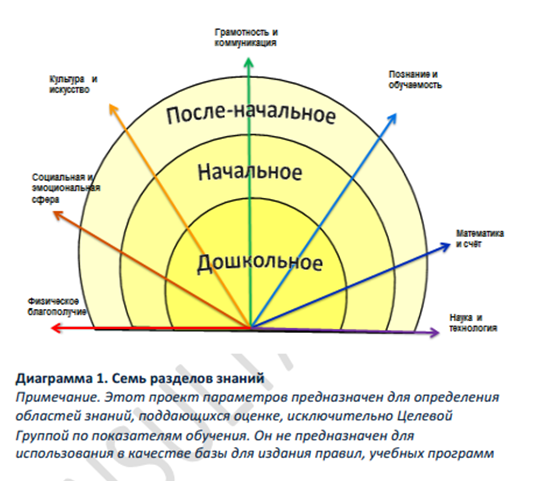 ПараметрДаПожалуйста, укажите, где возможно, какая именно оценка производится.НетПожалуйста, укажите возможные причины.Зачисление на программы дошкольного уровняЗавершение программ дошкольного уровняЗачисление на начальный уровеньЗавершение начального уровня Зачисление на первый этап среднего образованияЗавершение первого этапа среднего образованияГотовность к школе/готовность учиться при поступлении в начальную школуОсновы чтения в начальных классах Понимание прочитанного к концу начальной школыПонимание прочитанного на первом этапе средней школыМатематика и счет в начальной школеМатематика и счет на первом этапе средней школыУмения, соответствующие требованиям ХXI века (например, высокоорганизиванное мышление, совместное решение проблем, экологическое сознание, грамотность в области ИКТ)Качество возможностей для обучения, которые доступны детямСодержание и области обучения, которые доступны детямОрганизацияДеятельностьГлобальное Партнерство в области образования (GPE)Работа с ИСЮ, ЮНЕСКО, IEA, региональными оценками и другими агенствами с целью способствовать обмену информации в области результатов образованияИСЮ/Всемирный доклад по мониторингу ОДВ (UIS/GMR)Сбор международных данных и предоставление отчетов об образованииВсемирный банк Предоставление странам технической помощи в улучшении систем оценки по средствам таких программ, как SABER и READМировой мониторинг результатов обучения ИСЮСбор информации об оценках результатов обучения, существующих на национальном уровне (включая национальные экзамены)Портал Международного института планирования образования (IIEP)Помощь министерствам образования в сборе и использовании данных об оценке обученияМеждународная ассоциация по оценке достижений образования (IEA)Проведение международных сравнительных исследований в области обучения чтению (PIRLS и PrePIRLS), математике и наукам (TIMSS), гражданского образования (ICCS), и – в скором времени – оценки компьютерной и информационной грамотности (ICILS). В настоящее время занимается разработкой «TIMSS-Numeracy», облегченной версии TIMSS, планируемой к осуществлению в 2016.Организация экономического сотрудничества и развития (OECD)Проведение сравнительных исследований в чтении, математике и науке (PISA), кроме того, в финансовой грамотности и совместном решении проблем.  Оценки включают контекстные вопросники, связанные с обучающей средой, и нонкогнитивные результаты. Оценки PISA являются оценками компетенций, навыков и содержания. В настоящее время осуществляется проект «PISA для Развития».Консорциумы региональных оценок (SACMEQ, КОНФЕМЕН, LLECE)Разработка и проведение оценок, сопоставимых на региональном уровне и основанных на национальных учебных планах.Организация Восточно-карибских государствОрганизовала страны для разработки стратегии образования «Каждый ученик добивается успеха», которая включает одобренные всеми участниками результаты обучения для дошкольного, начального и первого этапа среднего образования.Юго-Восточная Азия и Тихоокеанский регион Southeast Asia and Pacific Region (SEAMEO, ЮНЕСКО, ЮНИСЕФ и партнеры)Дошкольное образование: региональный офис ЮНИСЕФ, ЮНЕСКО, ARNEC и университет Гонконга разработали шкалы развития детей от 3 до 5 лет для Восточной Азии и Тихоокеанского региона, которые в настоящее время проходят процесс апробации.Начальное образование: в настоящее время ЮНИСЕФ совместно с SEAMEO разрабатывают показатели обучения для начального уровня для стран-членов SEAMEO.  ЮНЕСКО возможно войдет в этот проект. Кроме того, ЮНЕСКО в настоящее время работает над созданием региональной сети мониторинга качества образования, которая будет сосредоточена на обмене информацией, исследованиях и, возможно, наращивании потенциала специалистов региона в вопросах оценки. Об-ластьПодразделыПодразделыПодразделыОб-ластьДошкольный уровеньНачальный уровеньПосле-начальный уровеньФизическое благополучиеФизическое здоровье и питаниеЗнание и соблюдение правил здоровьяЗнание и соблюдение правил безопасностиКрупная, мелкая моторикаФизическое здоровье и гигиенаЕда и питаниеФизическая активностьСексуальное здоровьеЗдоровье и гигиенаСексуальное здоровье и репродукция человекаБолезни и предотвращение заболеванийСоциальная и эмоциональная сфераСаморегуляцияОсознание эмоцийКонцепция Я и самоэффективностьЭмпатияСоциальные отношения и поведенияРазрешение конфликтовМоральные ценностиСоциальные и общественные ценностиГражданские ценностиПсихическое здоровье и благополучиеСоциальная осознанностьЛидерствоГражданская активностьПоложительное восприятие себя и окружающихПсихологическая устойчивость/гибкостьМоральные и этические ценностиСоциальные наукиКультура и искусствоТворчествоСамоидентификация и идентификация сообществаОсознание и уважение разнообразияТворчество Культурные знанияТворчество Изучение культурыГрамотность и коммуникацияВосприятие языкаВыражение себя с помщью языкаСловарный запасОсознание печатного текстаУстная беглостьПонимание на слухБеглость чтенияПонимание прочитанногоСловарный запас восприятияСловарный запас выраженияПисьменное выражение/ сочинениеГоворение и аудированиеПисьмоЧтениеПознание и обучаемостьЛюбопытство и вовлеченностьНастойчивость и вниманиеАвтономность и инициативаСотрудничествоКреативностьМышление и решение задачРанние навыки критического мышленияСимволическое представлениеНастойчивость и вниманиеСотрудничествоАвтономностьЗнаниеПониманиеПриминениеКритическое мышлениеСотрудничествоСамоуправлениеУчебная ориентацияНастойчивостьРешение проблемКритическое принятие решенийГибкостьКреативностьМатематика и счетСмысл чисел и действийПространственный смысл и геометрияПаттерны и классификацииИзмерение и сравнениеКонцепции чисел и действийГеометрия и паттерныПриминение математикиЧислаАлгебраГеометрияПовседневные вычисленияЛичные финансыИнформированный потребительДанные и статистикаНаука и технологияНавыки исследованияОсознание физического мира и природыТехнологическая осведомленностьНаучные исследованияНауки о жизниФизические наукиНауки о ЗемлеОсведомленность и использование ИКТБиологияХимияФизикаНауки о ЗемлеЭкологическое сознаниеОбучение с помошью ИКТ